Linear Relations Lesson #7How can we find the initial value and the rate of change from a sentence, from a table, and from a graph in order to come up with an equation?Sentences:It costs $0.75 per banana.Initial Value:  ______  Rate of Change: _________  Equation:  __________Zaina has a starting balance of $300 and she withdraws $25 each day.Initial Value:  ______  Rate of Change: _________  Equation:  __________Tables:Graphs:   REMEMBER:  To find the rate of change use the formulaRate of Change = rise/run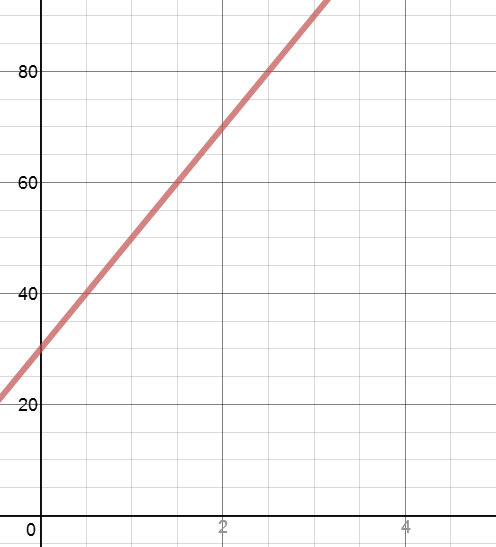 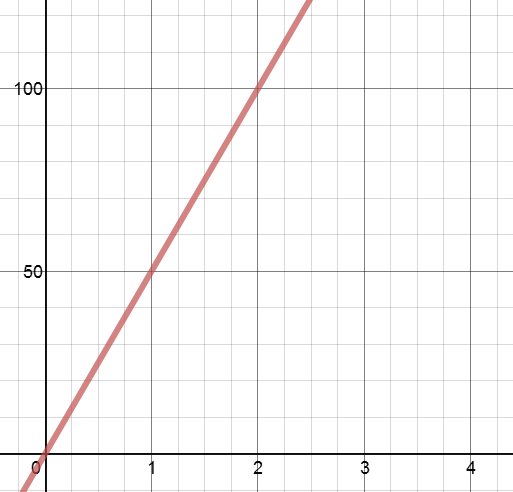 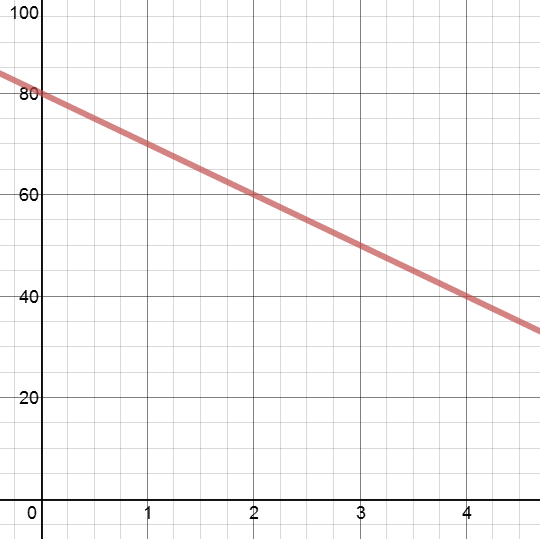 Number of Minutes WalkingmDistance from Home in metersD11000280036004400Number of KilometerskCost of Taxi ($)C06.0059.001012.001515.00